Upplands Idrottshistoriska Förening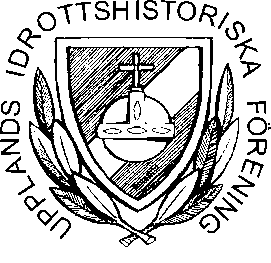 Verksamhetsberättelse 2015ÅrsmötetUpplands Idrottshistoriska Förenings 29:e årsmöte hölls den 12 mars i Idrottens hus, Uppsala. Mötesförhandlingarna genomfördes med Ingvar Hansson som ordförande. Bernt Karlsson utnämndes till hedersordförande. Årsmötets gäst var Stig ”Stickan” Pettersson som berättade om sin karriär som höjdhoppare och ledare.StyrelsenStyrelsen har bestått av  Sven Danielsson ordförande, Bengt Carlsson vice ordförande, Sten Johansson sekreterare, Åke Nilsson kassör samt ledamöterna Bo Westling, Per-Erik Karlsson och Leif Wahlström. Bernt Karlsson är hedersordförande och Elsie Ekedahl och Rolf Pålbrant är hedersledamöter.Styrelsen har hållit sex sammanträden.VU har varit Bengt Carlsson sammankallande samt Åke Nilsson och Sten Johansson.Revisorer och valberedningChrister Lindeberg har varit revisor med Sören Eriksson som suppleant.Kent Carlén, Bertil Karlsson och Leif Eriksson har utgjort valberedning med Kent som sammankallande.MedlemsantalAntalet medlemmar var vid årsskiftet 593 enskilda och 26 föreningar/förbund, totalt 619. En ökning med 163 från föregående år. RepresentationBengt Carlsson och Sten Johansson har varit och träffat styrelsen för Örebro Idrottshistoriska Förening.Uppländsk idrottsbibliografiArbetet med uppländsk idrottsbibliografi fortgår. Roger Sundin ansvarar för detta.Uppländska IdrottsminnenUppländska Idrottsminnen har under året utkommit med 6 nummer. Bengt Carlsson är redaktör och står för huvuddelen av innehållet.HemsidaFöreningens hemsida www.laget.se/upplandsihf uppdateras kontinuerligt med information om våra aktiviteter. Sten Johansson ansvarig.Resor1 mars åkte vi till Falun och 5-milen på skid-VM. Under lunchen på Gamla Staberg gästades vi av Karin Lamberg som berättade om sin skidkarriär.6 juli begav vi oss mot nybyggda Gavlevallen. Lunch först på golfrestaurangen och sedan match Gefle-Hammarby, slutresultat 1-1. Båda resorna var fulltecknade.Idrottscaféer22 januari bandycafé på Idrottens Hus med många gamla Siriusprofiler på plats.14 april 10-milacafé med många av löparna från vinnarlagen IF Thor, Tierps SOK och IK Fyris närvarande.6 maj Modern Femkampscafé på Fyrishov. Många OS-deltagare på plats med Björn Thofelt i spetsen. Med i panelen fanns bl.a. Svante Rasmusson samt bröderna J-E och P-O Danielsson.18 augusti hockeycafé med förre förbundskaptenen Curre Lindström i Tunabergsskolans Aula. Många ishockeyspelare i publiken, ex.vis Thom Eklund.9 september drog vi till idrottshallen i Månkarbo där längdskidornas förbundskapten Rikard Grip var kvällens huvudperson. Boxningens f.d. förbundskapten Lennart Bernström ledde kvällen och intervjuade Rikard. Fullsatt i hallen när hemmasonen kom på besök.9 november behövde vi stor lokal och hyrde då in oss i Katerdralskolans aula för då kom Jens Lind, känd från SVT:s Stopptid, på besök. Vi fick se många gamla filmklipp och höra många historier om Sixten Jernberg, Sven ”Plex” Pettersson m.fl.Slutord2015 blev ett väldigt lyckat år för vår förening. Medlemsantalet ökade kraftigt, våra idrottscaféer var välbesökta och resorna fulltecknade. Uppländska Idrottsminnen får stor uppskattning från mottagarna. Dock finns det fortfarande mycket kvar att göra. Fler måste få chansen att bli med i UIHF och få känna glädjen av att viktiga idrottshändelser inte blir bortglömda. Styrelsen ser med tillsförsikt fram mot ett innehållsrikt 2016 med stort del-tagande på våra aktiviteter.Februari 2016Sven Danielsson	Bengt Carlsson	Sten Johansson	Åke NilssonBo Westling		Per-Erik Karlsson	Leif Wahlström